Определение логарифмического уравнения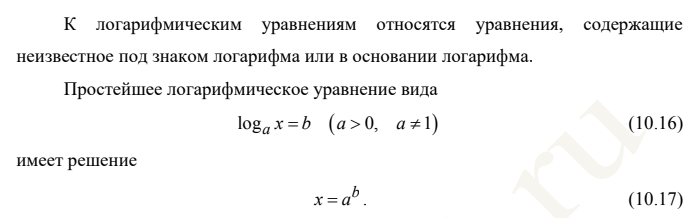 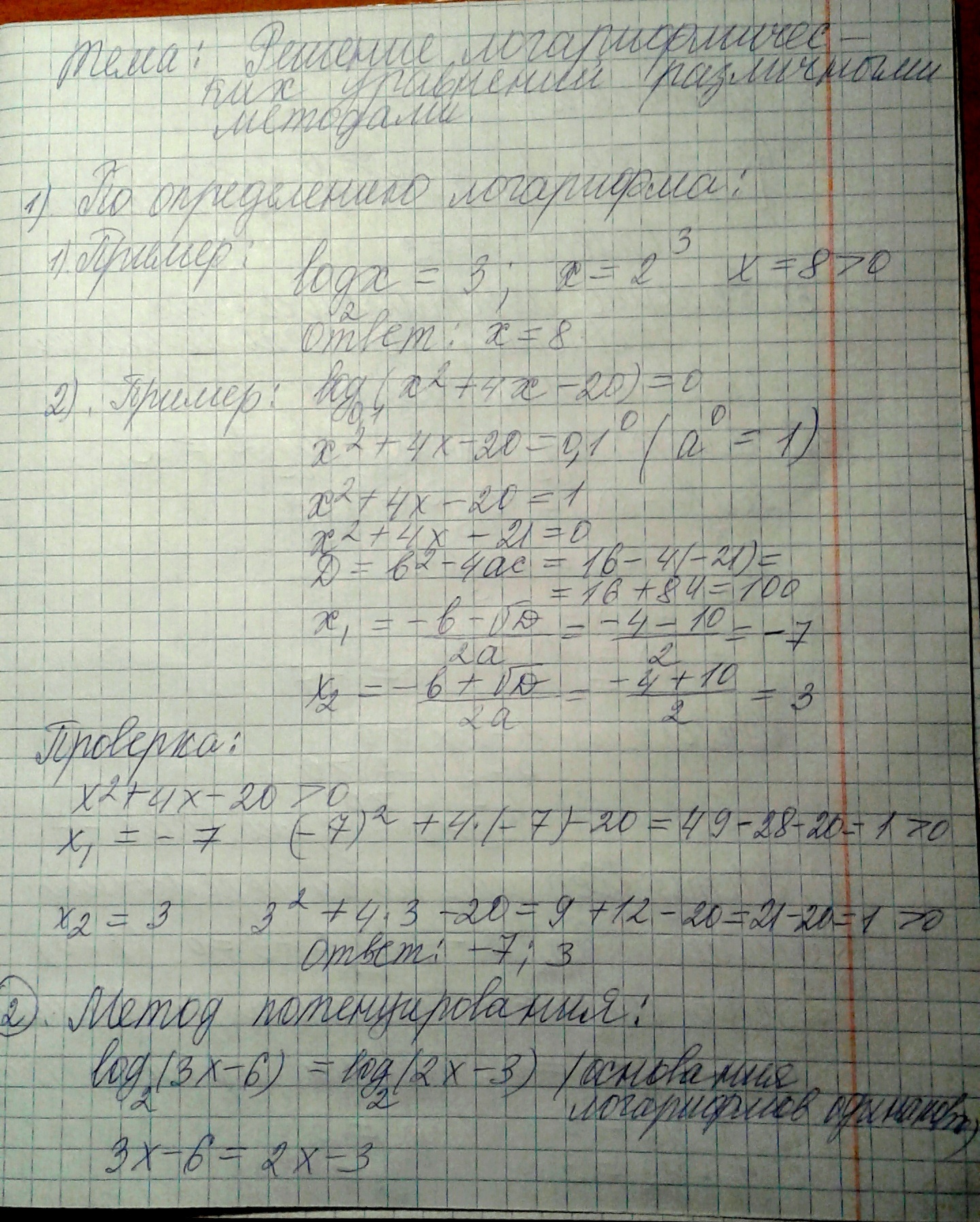 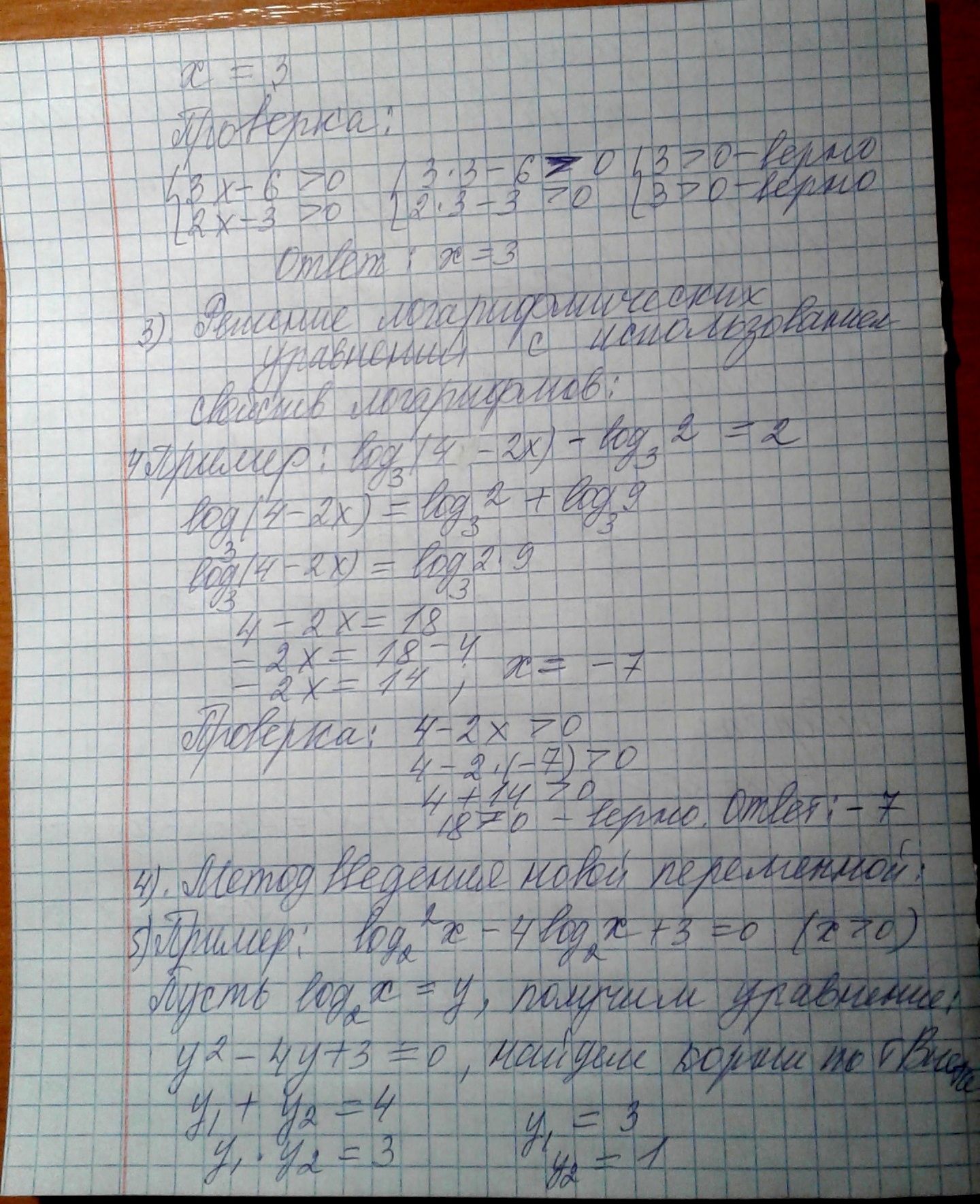 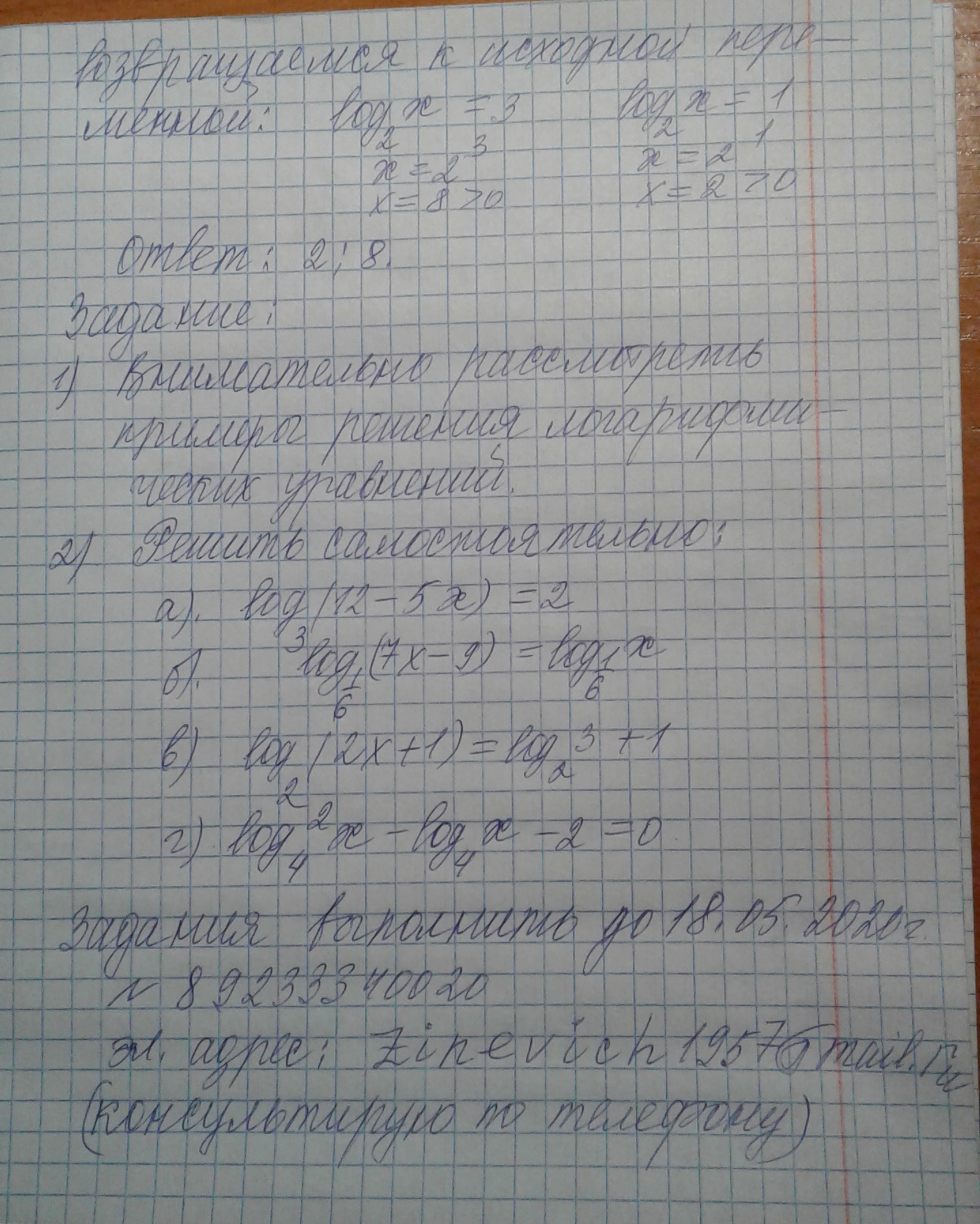 Задание:1.Записать в тетрадь определение логарифмического уравнения  и названия основных методов их решения, внимательно изучить примеры,  решить уравнения: а,б,в,г.Задания выполнить до31.05.2020 года.Выслать по номеру тел. 89233340020, либо по эл. адресу: zinevich1957@mail.ru